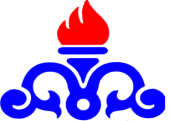 شركت ملي گاز ايرانشركت مجتمع گاز پارس جنوبيآگهي فراخوان ارزيابي كيفي مناقصه شماره 767/95 تجديدشركت مجتمع گاز پارس جنوبي (SPGC) در نظر دارد مناقصه تعمير و بازسازي اماكن كمپ مسكوني البرز را پس از طي فرايند ارزيابي كيفي و تاييد صلاحيت متقاضيان به پيمانكار واجد شرايط واگذار نمايد. لذا از كليه شركت‌هاي متقاضي دعوت به عمل مي‌آيد در صورت تمايل به شركت در مناقصه با در نظر گرفتن مفاد ابلاغ مصوبه هيئت مديره اين مجتمع به شماره  گ24/001/486 مورخ 28/06/1396 و توضيحات به شرح ذيل، نسبت به اعلام آمادگي و شركت در مناقصه اقدام نمايند.قابل ذكر است مناقصه‌گراني كه در چند مناقصه مجتمع اعلام آمادگي مي‌نمايند، چنانچه با برنده شدن در يكي از مناقصات، مشمول محدوديت‌هاي مندرج در مصوبه فوق‌الذكر گردند، ولو اينكه تاييد صلاحيت شده و پاكات پيشنهادي قيمت خود را در چند مناقصه تسليم نموده و پاكات پيشنهاد قيمت بازگشايي شده باشد، مناقصه‌گزار مجاز خواهد بود نسبت به ابطال و يا عودت پيشنهاد قيمت مناقصه‌گران در ساير مناقصات اقدام و يا هرگونه تصميم ديگري اتخاذ نمايد و مناقصه‌گران از اين بابت حق هرگونه اعتراضي را از خود سلب مي نمايند.ساير توضيحات مهم :1- كليه فرم‌هاي ارزيابي صلاحيت مي‌بايست پس از دريافت ازطريق سايت اين مجتمع تحت عنوان WWW.SPGC.IR ، (بخش مناقصات)، به دقت مطالعه، بررسي، تكميل و به همراه ساير مدارك (رزومه) تا قبل از اتمام مهلت مقرر تحويل گردد.2- تنظيم نامه درخواست شركت در مناقصه با قيد شماره مناقصه و ارسال آن به همراه ساير مدارك. 3- گواهينامه صلاحيت (رتبه‌بندي) اخذ شده از سازمان مديريت و برنامه‌ريزي، حداقل پايه پنج رشته ساختمان و ابنيه و پايه پنج رشته تاسيسات و تجهيزات .دارا بودن گواهينامه‌هاي ياد شده و ظرفيت آزاد در رشته مورد نظر الزامي است. 4- مستندات مربوط به مدارك تحصيلي اعضاء هيات مديره پيمانكار.5- دارا بودن شخصيت حقوقي، ارائه اساسنامه، آگهي تاسيس، آگهي آخرين تغييرات، كد اقتصادي و شناسه ملي. 6-به مدارك و اسنادي كه با تاخير و پس از مهلت مقرر واصل گردند و همچنين به درخواست‌هاي فاقد رزومه و مدارك تكميلي ترتيب اثري داده نخواهد شد.7- كليه فرم‌ها و اسناد مي‌بايست توسط شخص يا اشخاص مجاز امضاء و مهر گردند.8- كپي كليه مستندات درخواستي مندرج در هر فرم جهت ارزيابي و امتياز‌دهي، مي‌بايست به همراه فرم و ساير مدارك در قالب رزومه ارسال گردد.9- چنانچه در حين فرايند ارزيابي ثابت گردد كه شركت‌هاي متقاضي از مدارك جعلي يا اطلاعات خلاف واقع، تهديد، رشوه و نظاير آن براي تاييد صلاحيت خود استفاده نموده‌اند مطابق قوانين و مقررات با متخلف رفتار خواهد شد.10- تغيير برنامه زماني تحويل و دريافت اسناد پيشنهاد قيمت، بازگشايي و ساير اطلاعات مربوطه در اسناد مناقصه تحويلي به شركت‌هاي تعيين صلاحيت شده متعاقباً اعلام خواهد شد.11- ارائه سوابق و مدارك هيچ گونه حقي را براي متقاضيان ايجاد نخواهد كرد و پس از مرحله ارزيابي، تنها از شركت‌هاي تاييد صلاحيت شده جهت ادامه فرايند مناقصه دعوت خواهد شد.                      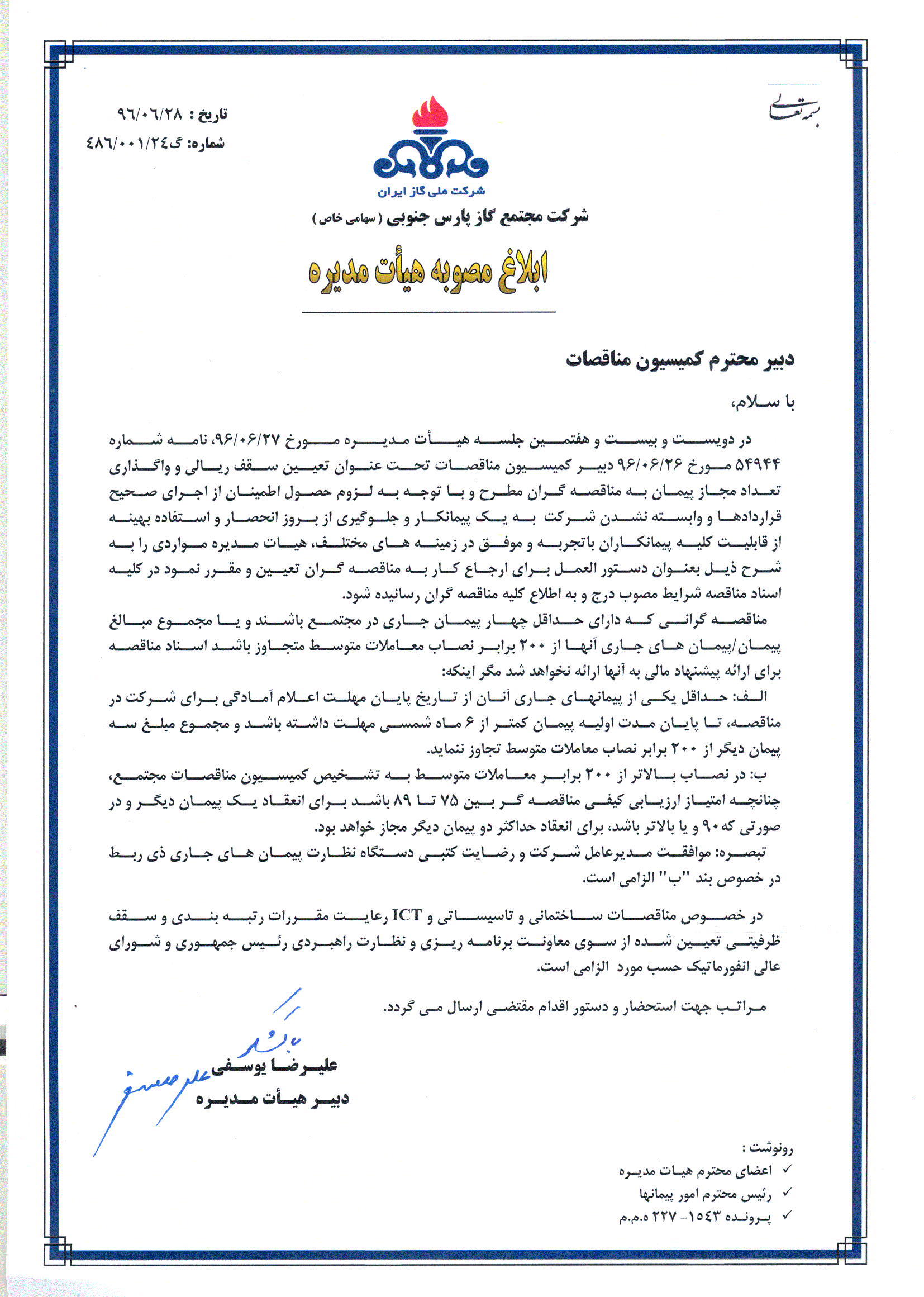 موضوع مناقصهتعمير و بازسازي اماكن كمپ مسكوني البرزشماره مناقصه767/95 تجديدنوع مناقصه عمومي يك مرحله‌ايمدت انجام كار8 ماه مبلغ براورد  تقريبي انجام كار(ريال )بر اساس فهرست بهاء پايه سال 1397 و مباني مربوطه مبلغ 739/910/838/8 ريال اعلام مي‌گرددمبلغ تضمين شركت در فرآيند ارجاع كار (ريال ) 000/000/442 ريال به صورت يكي از تضامين قابل قبول وفق آئين نامه تضمين معاملات دولتي شماره 123402/ت50659هـ مورخ 22/09/94 هيات وزيران.محل اجراكمپ البرز شركت مجتمع گاز پارس جنوبيمهلت تحويل مدارك (رزومه)حداكثر تا ساعت 4 عصر روز شنبه مورخ 14/07/1397روش ارزيابي و محاسبه امتيازات معيارهابر اساس ماده 11 آيين نامه اجرايي بند ج ماده 12 ق ب م انجام مي‌‌گرددآدرس پستي محل  تحويل رزومهاستان بوشهر، بندر عسلويه، منطقه ويژه اقتصادي انرژي پارس، شركت مجتمع گاز پارس جنوبي، پالايشگاه دوم، ساختمان اداري مركزي ستاد، طبقه اول، دفتر امور پيمان ها اتاق شماره 2/101تلفن و فاكستلفن :31312751-077    فكس : 31312764-077كارشناس پاسخگوئي به سئوالات2759 و  2755 (داخلي )نوع اخذ تضمين پيش پرداختضمانتنامه‌هاي موضوع بندهاي (الف)، (پ)، (ث)، (ج)، (چ) و (ح) ماده 4 آيين نامه تضمين معاملات دولتي به شماره 123402/ت50659هـ مورخ 22/9/94ميزان ، روش پرداخت و نحوه واريز پيش پرداخت پيمان :براساس تصويب نامه هيئت وزيران به شماره 123402/ ت 50659 هـ مورخ 22/09/94 در ازاي دريافت تضمين بانكي معتبر معادل بيست درصد (20%) مبلغ اوليه پيمان در سه قسط. قسط اول معادل چهل درصد مبلغ پيش پرداخت پس از تحويل كارگاه، قسط دوم معادل سي درصد مبلغ پيش پرداخت پس از تجهيز كارگاه كه طبق شرايط تعيين شده در اسناد ارجاع كار و قرارداد براي شروع عمليات لازم است و قسط سوم معادل سي درصد مبلغ پيش پرداخت پس از انجام سي درصد مبلغ اوليه پيمان طبق صورت وضعيت هاي موقت بدون در نظر گرفتن مصالح پاي كار.پس از واريز اقساط اول و دوم پيش پرداخت، (معادل هفتاد درصد پيش پرداخت ) نسبت مبلغ كل پيش پرداخت به مبلغ اوليه پيمان از مبلغ ناخالص تمام صورت وضعيت هاي موقت (به استثناي تعديل، مابالتفاوت نرخ مصالح، و پرداخت هاي مشابه) كسر مي شود و بعد از واريز قسط سوم معادل يكصد و چهارده درصد نسبت كل پيش پرداخت به مبلغ اوليه پيمان از صورت وضعيت ها كسر ميشود به نحوي كه مبلغ پيش پرداخت تاآخرين صورت وضعيت موقت مستهلك گردد.